ROČNÍKOVÝ PROJEKTZÁVAZNÁ PŘIHLÁŠKANÁZEV/TÉMA ROČNÍKOVÉHO PROJEKTU:Kategorie ročníkového projektu (vyznač křížkem):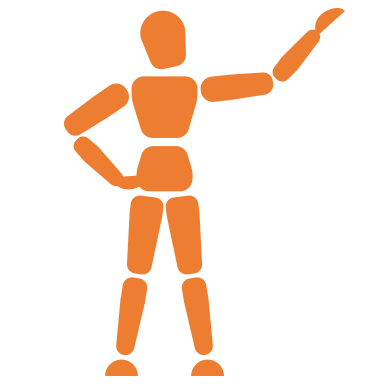 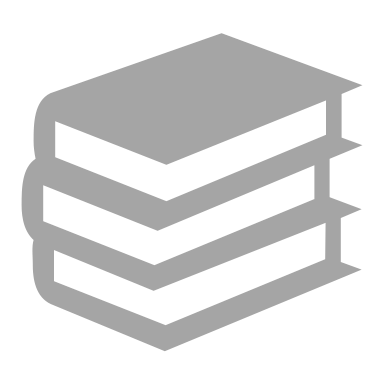 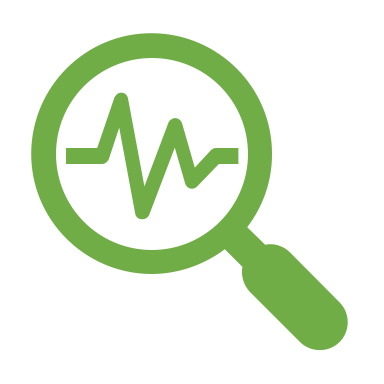 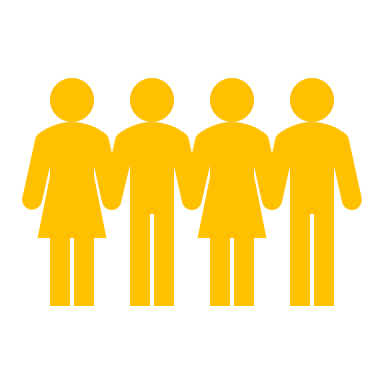 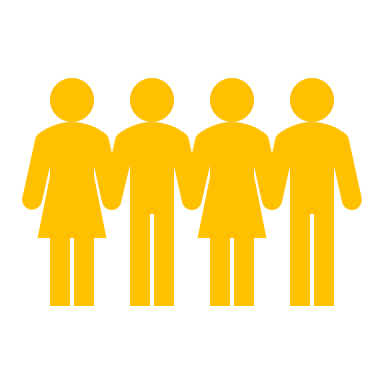 STRUČNÝ OBSAH PROJEKTU:O čem bude tvůj projekt?Z jakých konkrétních zdrojů budeš čerpat?ČASOVÝ HARMONOGRAM PROJEKTU:Co stihnu do konce školního roku?Co stihnu do konce prázdnin?Co stihnu do konce října?